Муниципальное  автономное  дошкольное  образовательное  учреждение«Детский сад №42»Проект«Заповедные места Мордовии»для детей старшего дошкольного возраста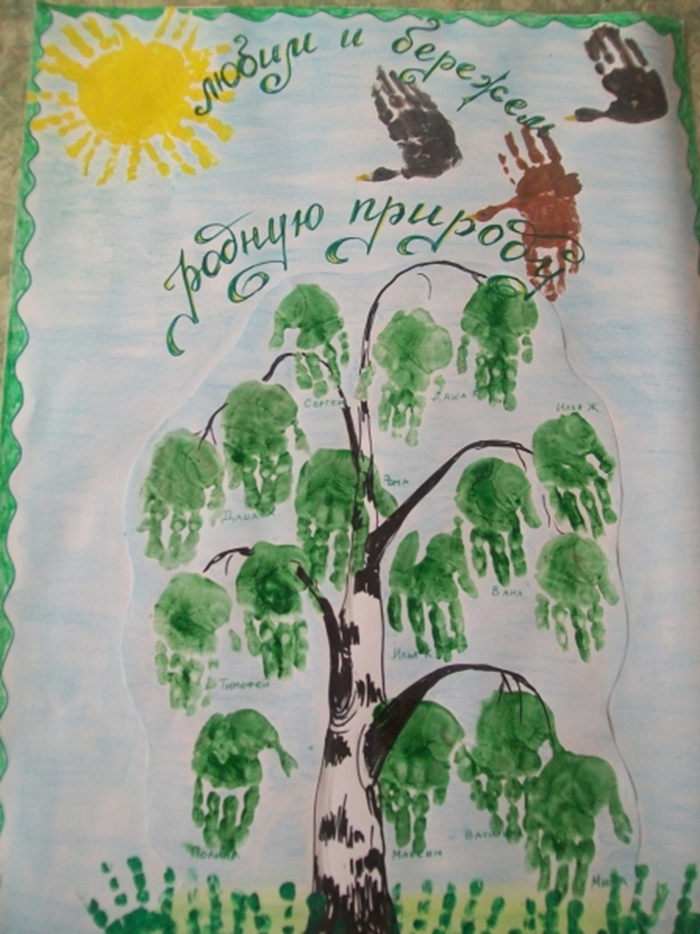                                                               Разработали:                                                                ст.воспитатель                                                                 Н.Г.Яковкина,                                                             воспитатели                                                                Л.В.Кикина,                                                                                  В.В.БатяеваСаранск - 2017Время проведения: 15.02 – 30.03.2017 г.Вид проекта: познавательно-исследовательскийТип проекта: среднесрочныйУчастники проекта: дети, воспитатели, родители.«… С природой дело обстоит совсем иначе, чем, скажем с дворцами, разрушенными  войной – их можно построить                            заново. А вот если уничтожить живой мир, то никто,            никакая сила  не сможет создать его вновь».В. ГржимекАктуальность.В природе все  тесно взаимосвязано между собой. И, человек, который сам часть Природы, тоже связан с окружающей средой: с землей, воздухом,  реками и всеми живущими вокруг другими существами. На Земле  не осталось таких животных, которым не угрожало бы вымирание по вине людей.	Вмешательство человека в жизнь Природы нельзя остановить. Но нужно стремиться к тому, чтобы не причинять ей вред, чтобы она как можно меньше страдала от нашего вмешательства. А для этого надо  любить  и знать Природу, знать растения и животных, которые живут на нашей планете  рядом и одновременно  с нами, их повадки привычки, образ жизни. Знать, чтобы сохранить и сберечь. Дошкольное детство - очень важный этап в воспитании внимательного, чуткого, заботливого ребенка, способного познавать окружающий мир и себя в нем. Наша задача формировать нравственные чувства и оценки, развивать восприятие окружающего мира. Поэтому все больше внимания в детских дошкольных учреждениях уделяется вопросам изучения экологии и охраны окружающей среды.Для сохранения животных и растений недостаточно лишь пропаганды принципов охраны природы, каждый человек должен знать виды редких и исчезающих животных планеты. А так как мы жители республики Мордовия, мы решили начать  более подробное изучение этой проблемы с   заповедных мест нашего края. Выяснить,  для чего созданы такие места, познакомить с растениями и животными, охраняемыми нашим государством.Проблема. Природа нашего края разнообразна и красива. Много животных  и растений  Мордовии занесены в «Красную книгу». Если дошкольники и их родители будут знать о редких видах растений и животных нашего края, методах рационального использования и охраны природных ресурсов, то возможно удастся предотвратить  их исчезновение, сохранить природу родного края.  Современные дети практически не знают о заповедниках Мордовии и России. Информации они не получают ни от родителей, не из СМИ.  У нас в республике созданы две особо охраняемые территории федерального значения: государственный  заповедник им. Г.Г.Смидовича (Темниковский район, правый берег реки Мокша). 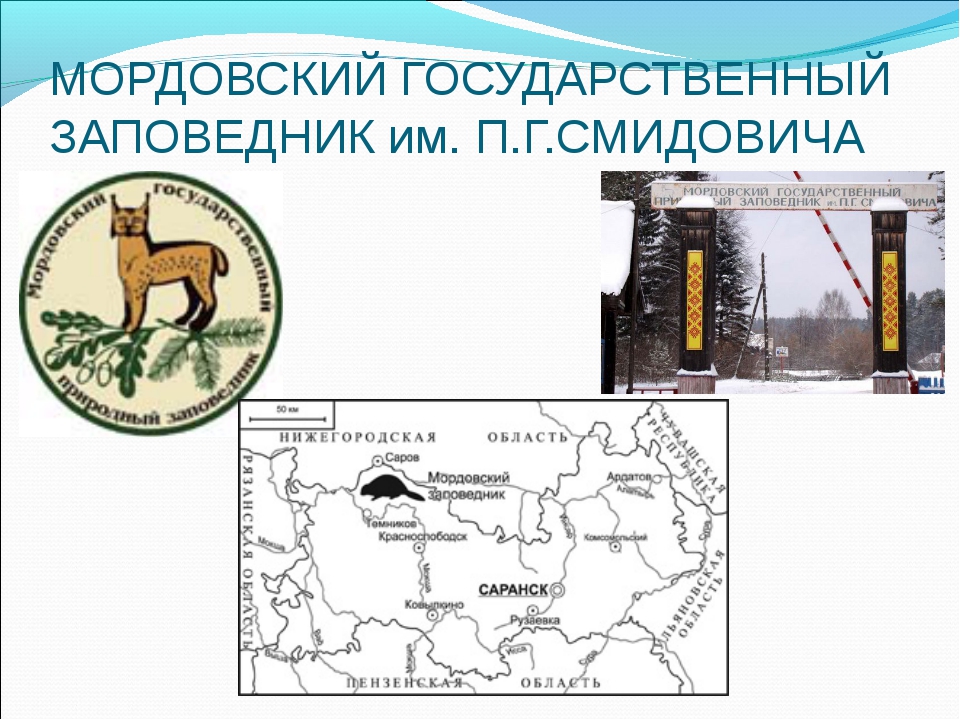 И  национальный парк «Смольный» (Ичалковский и Больше-Игнатовский районы Мордовии).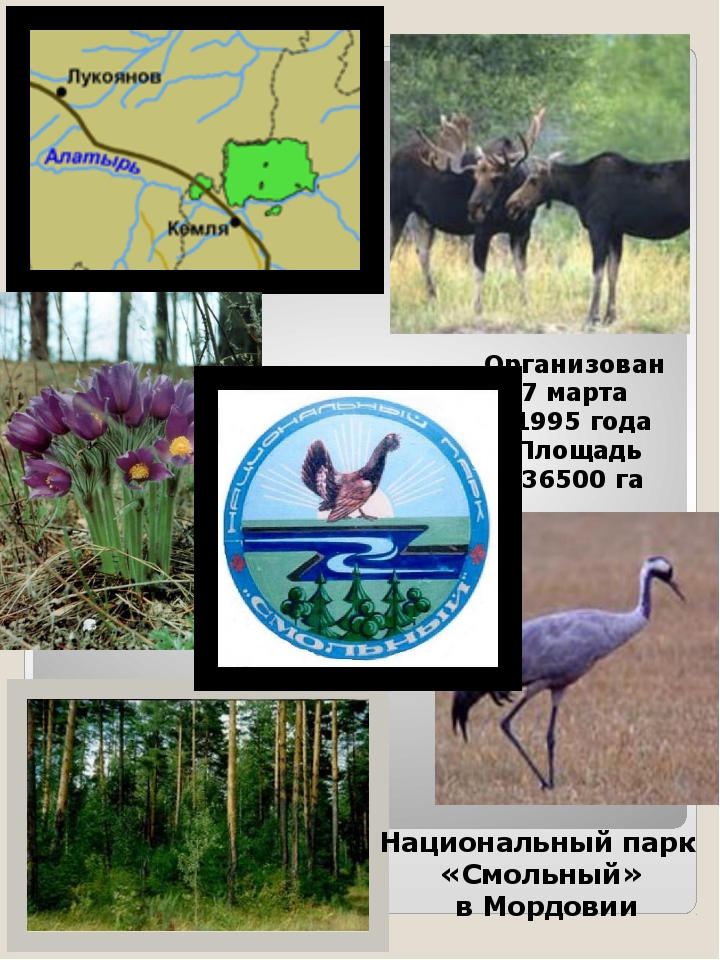 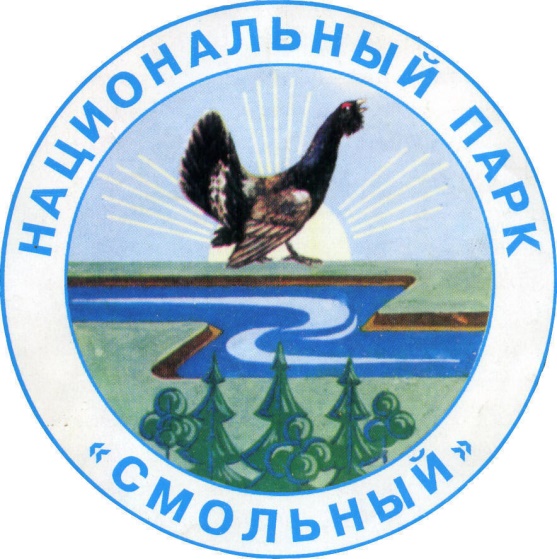 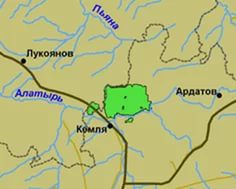 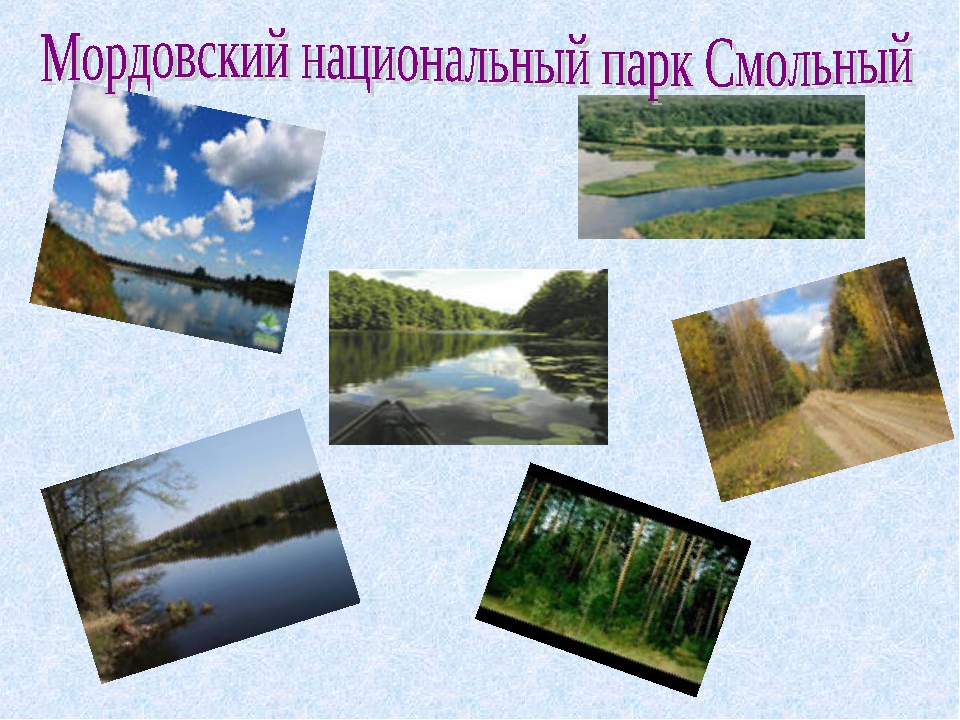 Заповедник  - это  территория, которая  находятся под особой охраной,  с целью сберечь редкие породы растений, животных и т. п. Поэтому  мы решили более подробно рассказать детям нашей старшей группы №9 о заповедных местах нашей республики    и  разработали познавательно-исследовательский проект по данной теме. Реализация проекта позволит расширить представления детей о заповеднике. Позволит выявить редкие и исчезающие виды растений и животных, обитающих  в этих заповедниках. А также - привить детям дошкольного возраста основы экологической культуры.Социальная значимость темы определена тем, что нашим детям предстоит стать гражданами демократической России, а это наше с вами будущее и будущее России.Обоснование выбора темы:В наши дни образование в целом и экологическое образование в частности не только эффективный, но и наиболее дешевый способ предотвращения экологической катастрофы, перехода к устойчивому развитию цивилизации. Только с детских лет может быть воспитано понимание, что все живое на планете самоценно и эта ценность не зависит от полезности для человека. Одна из задач  – это заложить первые ориентиры в мире животных и растений, как живых существ, обеспечить понимание первоначальных связей их в природе, желание помочь и не навредить  ей. Социальная значимость темы определена тем, что нашим детям предстоит стать гражданами демократической России, а это наше с вами будущее и будущее России. Вот почему и был  разработан проект «Заповедные места Мордовии»  (познавательно-исследовательский, среднесрочный).Новизна.Государство признает детство важным этапом жизни человека и исходит из принципов приоритетности подготовки детей к полноценной жизни в обществе, развития у них общественно значимой и творческой активности, воспитания в них высоких нравственных качеств, патриотизма и гражданственности. Поддерживая стремления детей к познавательно-исследовательской  активности , проект поможет детям обогатить имеющиеся знания и навыки, даст возможность использовать их, пережить радость открытий, побед и успеха. Исходя из потребностей, интересов и предпочтений детей, работа над проектом позволит каждому ребенку продвинуться вперед и обеспечить выход каждого на свой более высокий уровень. Проект «Заповедные места Мордовии» предоставляет возможность анализировать, делать выводы, умозаключение,  позволяет творить,  развивает активность, самостоятельность, умение планировать, работать в коллективе.Материал  проекта «Заповедные места Мордовии» может успешно интегрироваться со всеми образовательными областями («Познавательное развитие», «Речевое развитие», «Художественно-эстетическое развитие», «Социально-коммуникативное развитие», «Физическое развитие»).Цель: Дать детям первоначальные знания о заповедных  местах Мордовии,  их деятельности и назначении. Задачи.Образовательные:- Уточнить знания о мерах, необходимых  для сохранения исчезающих  видов растений и животных  мордовского края;- продолжать знакомить детей с разнообразием живой природы и формирование осознанно – правильного отношения к представителям растительного и животного мира;- сформировать убеждение о бесценности природы и подвести к выводу о необходимости её оберегать;- Продолжать  формировать представления о правилах поведения в природе.- применять полученные знания в повседневной жизни;Развивающие:-  развивать познавательный интерес к миру природы, представление о том, какие действия вредят природе;- развивать речь,  внимание, мышление, память, воображение, творчество;- расширять кругозор, словарный запас детей;-  развивать эстетическое восприятие.Воспитательные: - воспитывать  природоохранное поведение, ответственное, бережное отношение   и любовь к природе;- формировать эмоционально-положительное отношение к важнейшим нравственным качествам: доброте, милосердию, состраданию, сочувствию и умение проявлять их при взаимодействии с окружающим миром природы;- воспитывать интерес и  любовь к чтению художественной литературы о природе, животных, музыкальным произведениям.  Работа с родителями:Способствовать повышению педагогической  грамотности родителей.Вовлечение родителей в совместную деятельность с ребенком в условиях семьи и детского сада.Интеграция образовательных областей:ОО «Речевое развитие»: Продолжать приучать детей слушать рассказы воспитателя. Учить понимать обобщающие слова (деревья, ягоды, звери, птицы, цветы, мусор). Продолжать учить детей внятно произносить в словах звуки; развивать моторику  речедвигательного аппарата, речевой слух и речевое дыхание. Вовлекать детей в разговор во время рассматривания предметов, иллюстраций, слайдов. Обучать умению вести диалог с педагогом и сказочным персонажем: слушать и понимать  заданный вопрос,  понятно отвечать на него полным предложением.  ОО «Художественно-эстетическое развитие»: Способствовать развитию навыков  выразительной передачи игровых и сказочных образов. Формировать восприятие  классической  музыки, песен о животных, природе.ОО «Физическое развитие»:  Продолжать приучать детей участвовать в совместных подвижных играх; воспитывать  интерес к физическим упражнениям; соблюдать правила, согласовывать движения, ориентироваться в пространстве.ОО «Социально-коммуникативное развитие»: Развивать интерес к различным видам игр,  физическим упражнениям;   ориентироваться в пространстве, побуждать к активной деятельности.Воспитывать умение детей соблюдать правила, согласовывать движения, взаимодействовать с педагогом; уступать, договариваться  и ладить друг с другом  в совместной игре.Методы и приемы:Словесный (объяснение, описание, поощрение, убеждение, использование скороговорок, пословиц и поговорок); Наглядный (показ педагога, пример, помощь);Метод обследования, наглядности (рассматривание коллекций, иллюстраций, альбомов, просмотр мультфильмов, видеофильмов);Проблемно-мотивационный (стимулирует активность детей за счет включения проблемной ситуации); Практический (самостоятельное выполнение детьми  заданий);Эвристический (развитие находчивости и активности); Сотворчество (взаимодействие педагога и ребенка в едином творческом процессе).Предварительная работа:Экскурсии в лесопарк, по  микрорайону. Наблюдения за растениями, насекомыми, птицами на территории детского сада. Рассматривание плакатов,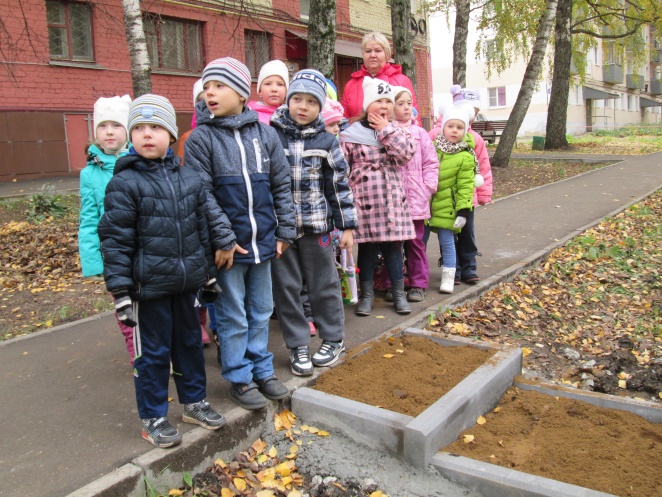 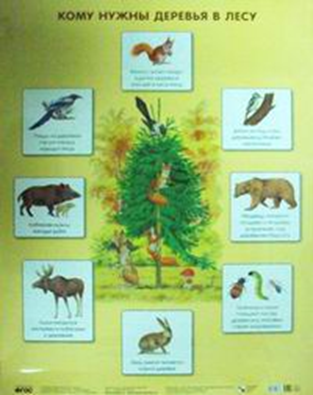 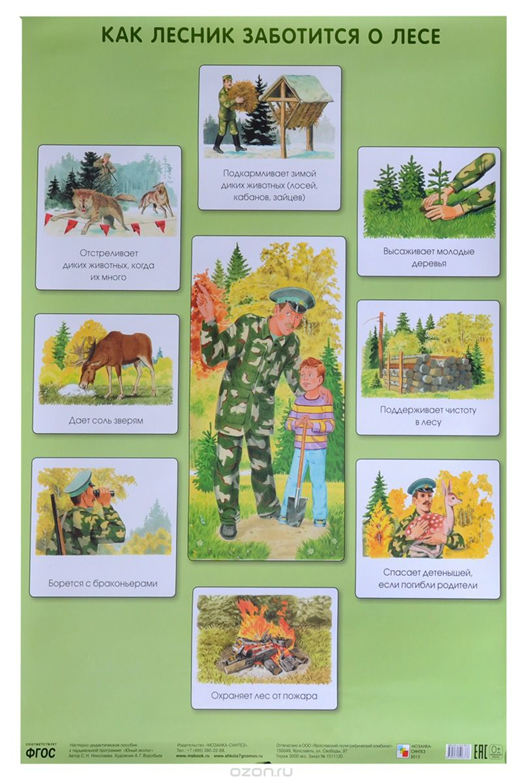 иллюстраций, фотографий. Беседы. Чтение художественной литературы,  заучивание стихотворений. Игры: дидактические, пальчиковые, подвижные.Ресурсное обеспечение проекта: альбомы: «Деревья», «Животные»,  «Цветы», «Эти забавные животные», музыкальный центр, запись «Звуки природы», «Голоса птиц», нотбук;презентации: «Красная книга РФ и Мордовии», «Правила поведения в природе» («Экологические знаки»), «Красная книга»,  «Деревья», «Животные», «Птицы», «Природа Мордовии»; коллекции:  «Перья», «Виды почв», «Мох»;музыка «Времена года»,  подбор музыки на продуктивную деятельность, для проведения игр;  шнурки цветные, маски, ленты, обручи, канцтовары:  карандаши, краски,  мелки, фломастеры, пластилин;природный материал;художественные произведения: В.И.Астрадамов, Л.И.Ворсобина «Редкие и исчезающие виды растений и животных Мордовии», А.Прохоров «Полотенце Вирявы», В.И.Астрадамов «Кто в тереме живет?»,  М.Еремкин «Зори на Алатыре»,  Е. Чарушин «Дятел», Г. Ладонщиков «Медведь проснулся», С. Городецкий «Как птицы учились строить гнёзда», В. Берестов «Воробушки», В. Бианки  «Синичкин календарь», «Лесная газета», «Сказки о животных».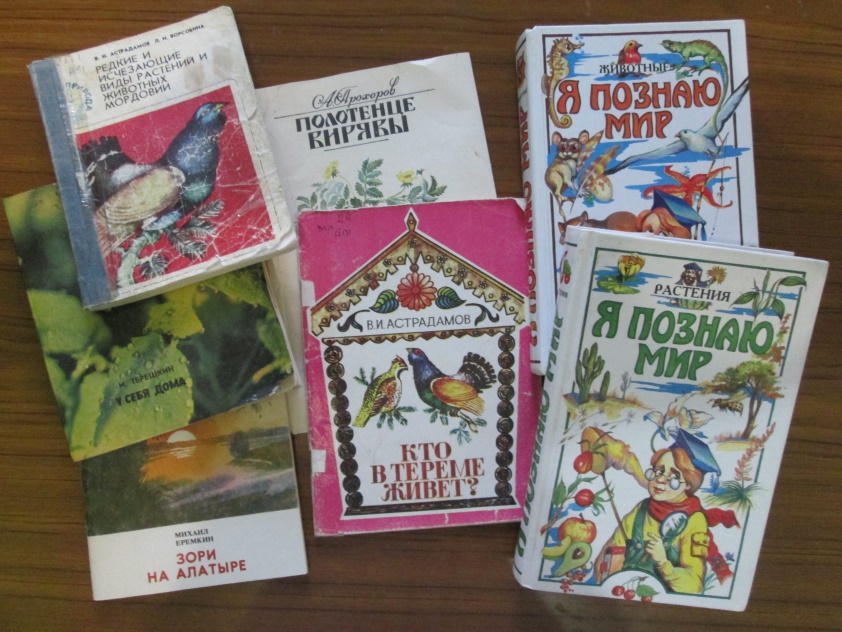 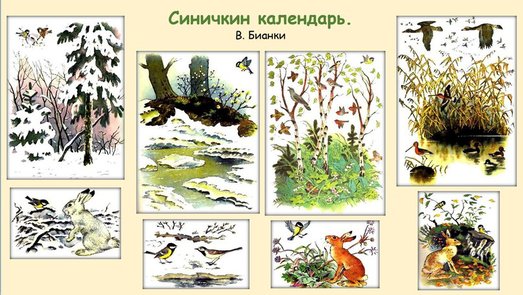 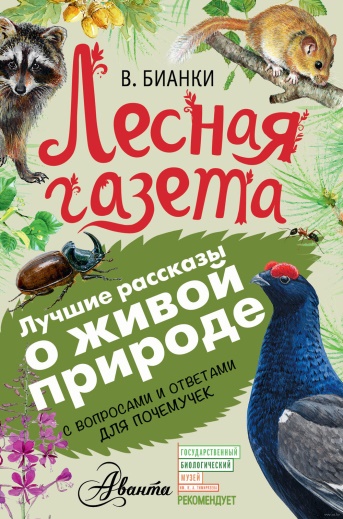 Поэтапный план реализации проекта:1 этап – организационный• Сбор информации и подготовка литературы по теме проекта, планирование, привлечение родителей к реализации проекта.2 этап – внедренческий• Проведение тематического развлечения, бесед, экспериментов, мероприятий.• выстраивание сотрудничества с родителями;• обновление и обогащение предметно-развивающей среды группы;3 этап – результативный• анализ результатов реализации группового проекта, корректировка содержания, подведение итогов;• обобщение и распространение опыта работы на педагогических сайтах.Ожидаемые результаты:В процессе работы по проекту дети лучше узнали природу мордовского края. Удивительная история и красота заповедных мест  стали им понятны и интересны. В результате у детей повысилась мыслительная активность, они  задают больше вопросов, самостоятельно находят на них ответы. Работа по проекту способствовала умственному развитию дошкольников, они  лучше стали анализировать, сравнивать, обобщать то, что видели и узнавали об окружающей жизни.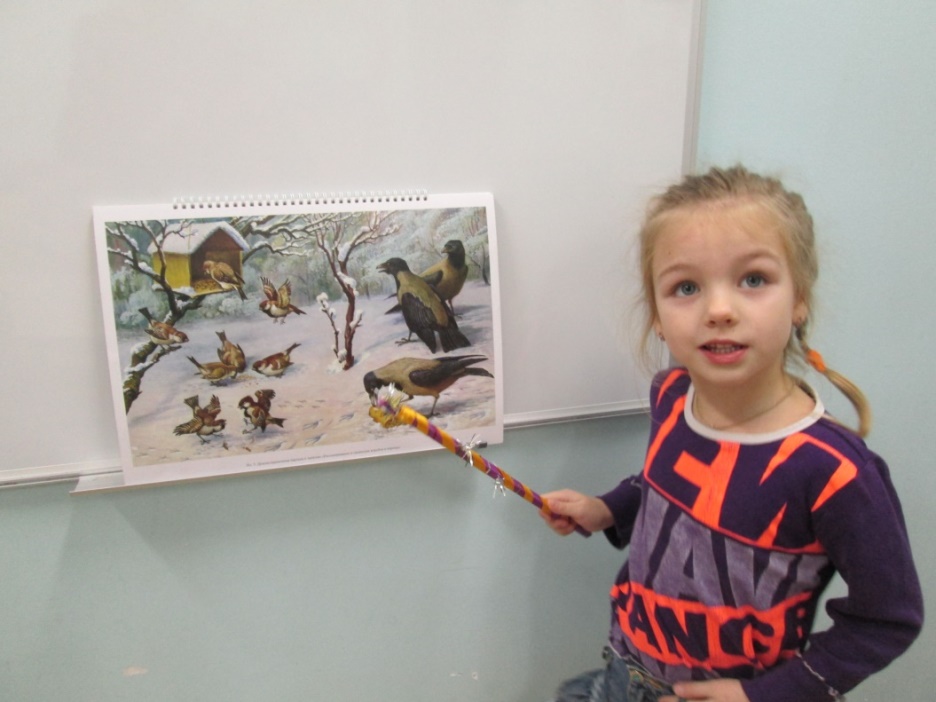 Расширились знания детей о животных и природе родного края, их богатстве и разнообразии. Появилось желание заботиться о них и оберегать.Любовь детей к живой природе проявлялась в беседах, рассказах, 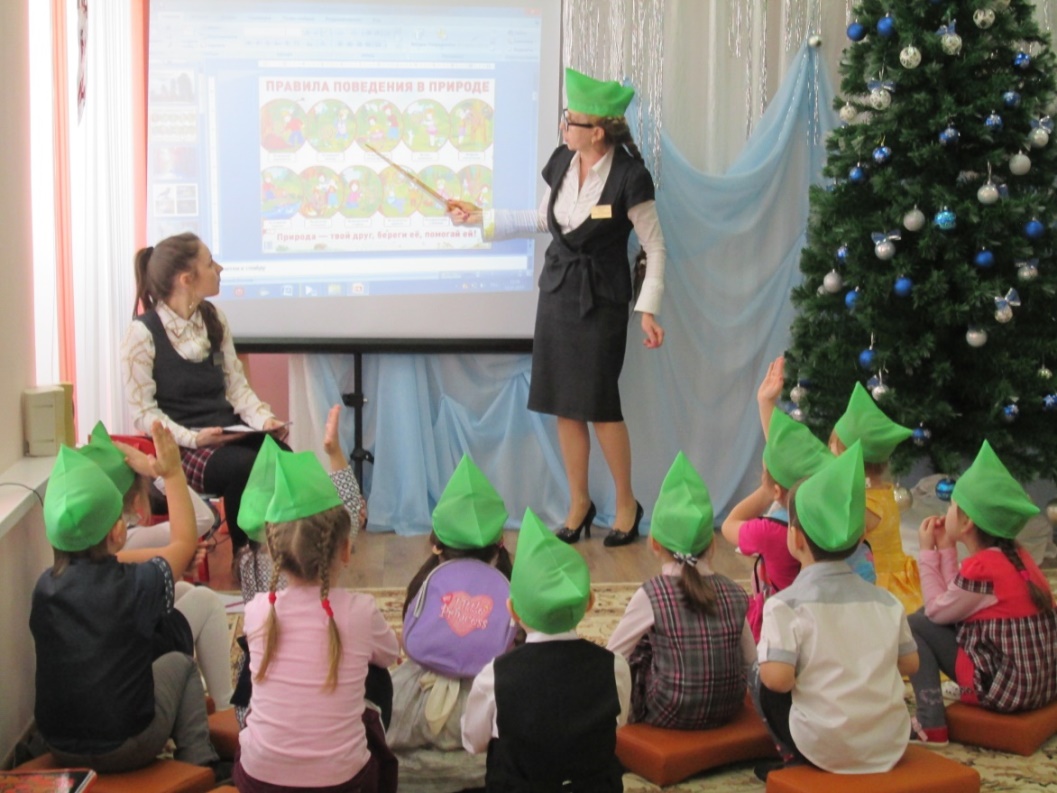 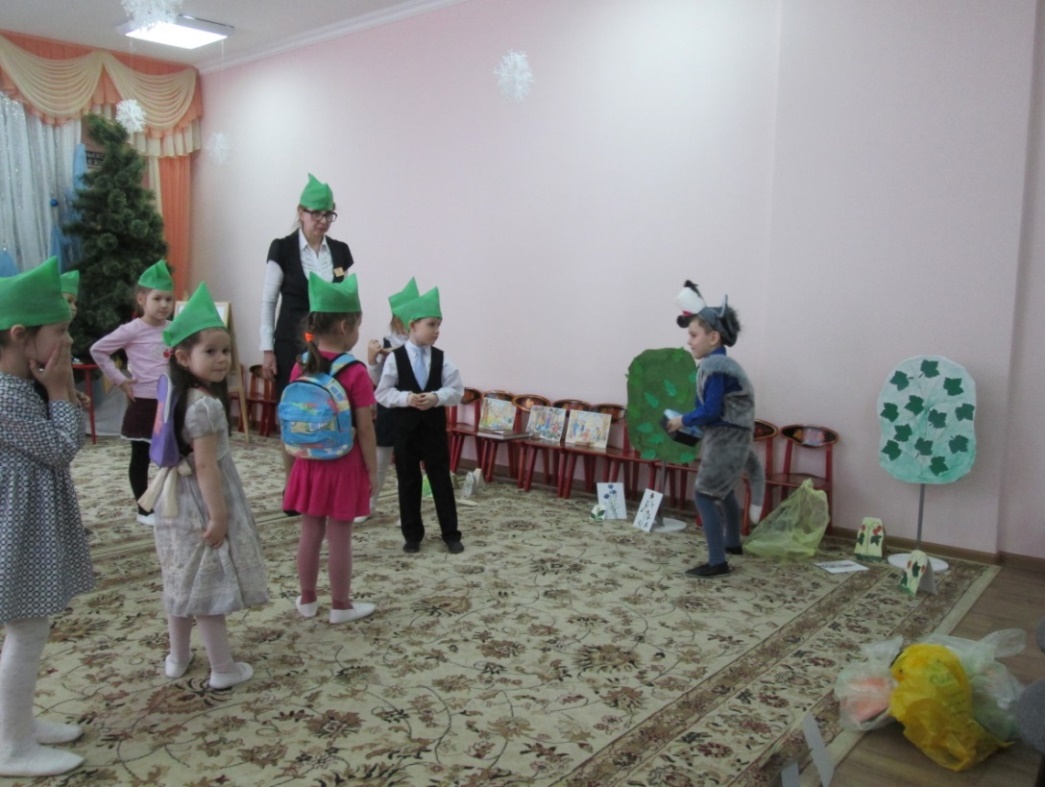 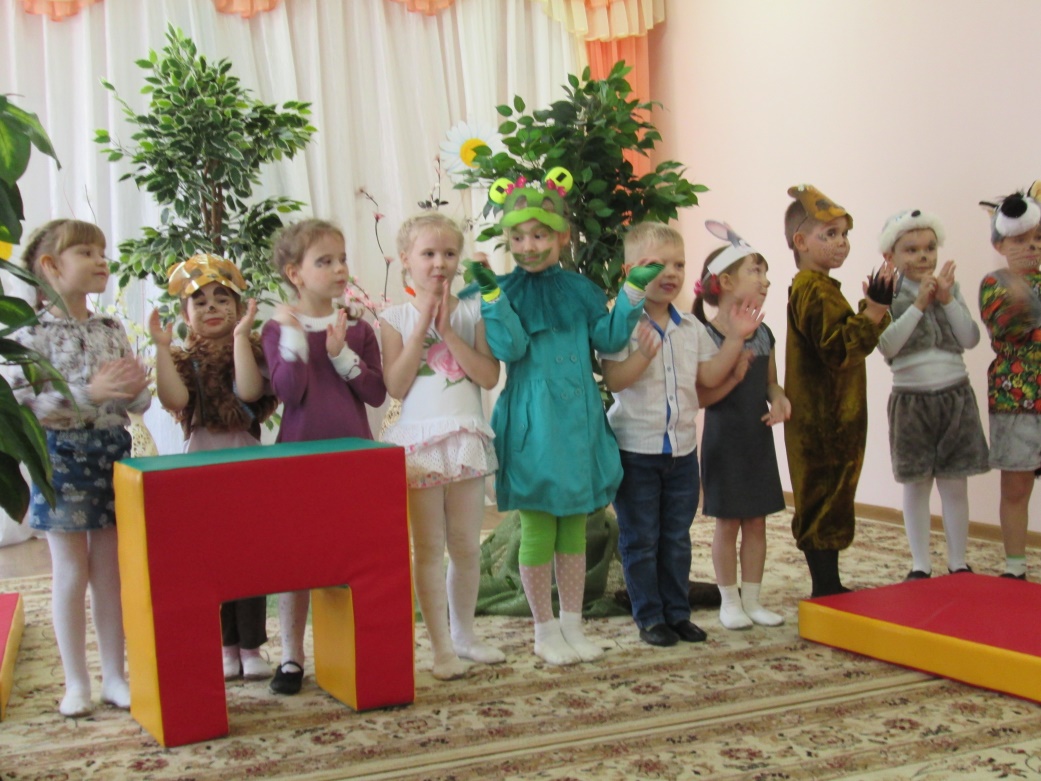 разыгрывании сценок,  рисунках, 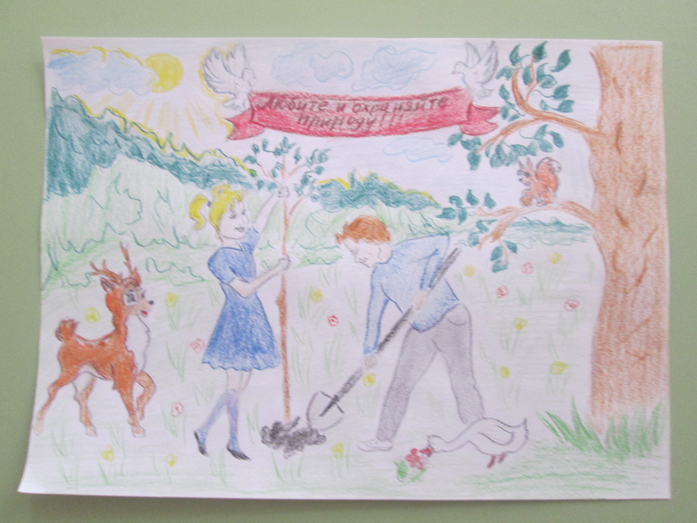 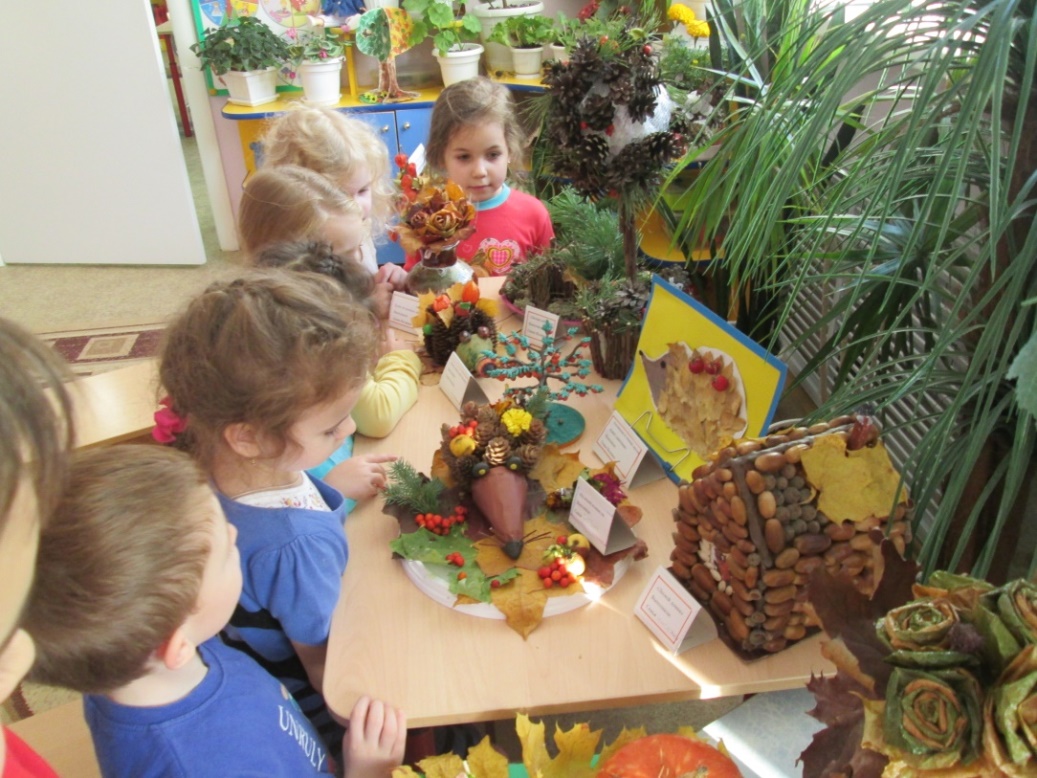 творческих работах. От детей любовь и интерес передался родителям. Родители стали проявлять большую активность в вопросах нравственно-патриотического воспитания детей. С большим желанием оказывали помощь и поддержку воспитателям в работе по данному направлению.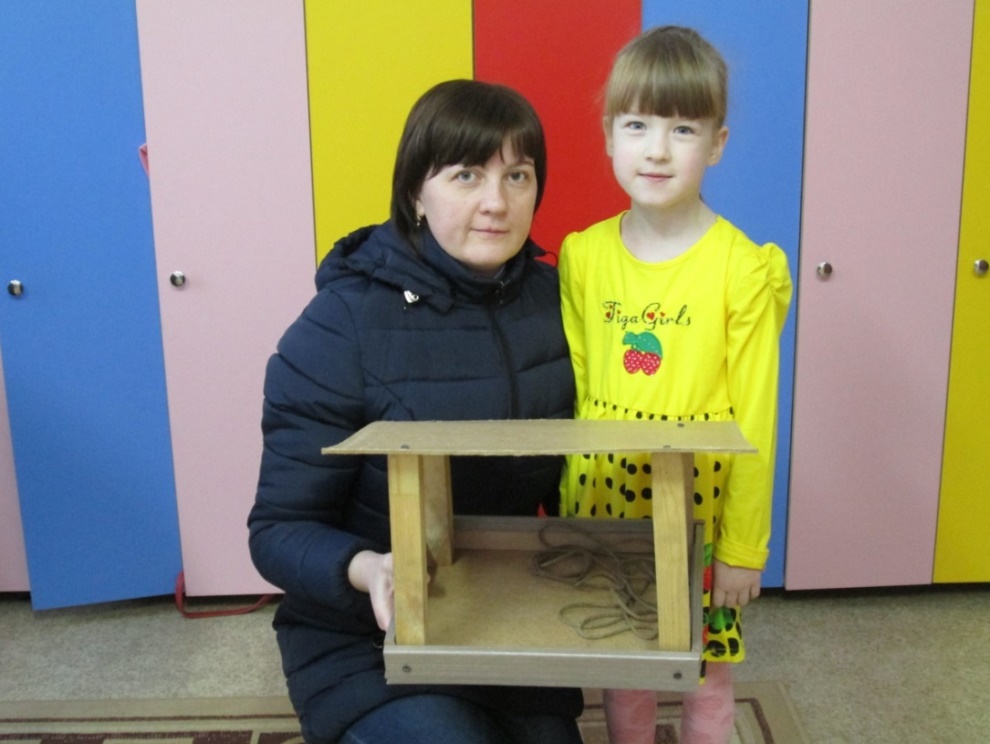  У них появился собственный познавательный  интерес  узнать больше о  природе и животных  мордовского  края, а также желание ей помогать и не навредить.В результате реализации проекта качественно изменится работа воспитателей, которые смогут эффективнее решать задачи воспитания и обучения детей дошкольного возраста по данной теме. Будет продолжена работа по привлечению  специалистов из детской библиотеки им. С.Я. Маршака,  подготовлены консультации для родителей, а также их привлечение к акциям  «Чистый город», «Зеленая суббота» по озеленению и благоустройству МАДОУ «Детский сад №42», лесных скверов и улиц г/о Саранск.Механизмы оценки результатов: наблюдения, беседы,  анкетирование, продуктивная деятельность, самоанализ.Литература:1. 	«Детство»: Примерная образовательная программа дошкольного образования / / Т. П. Бабаева, А. Г. Гогоберидзе, О. В. Солнцева и др. - СПб. :ООО «Издательство «Детство-Пресс», Издательство РГПУ им. А. И. Герцена, 2014. - 321 с. 2. Воронкевич О. А. «Добро пожаловать в экологию».Санкт- Петербург, «Детство- пресс», 2015г.3. Примерный региональный модуль программы дошкольного образования«Мы в Мордовии живем» под ред. О. В. Бурляевой и др. – Саранское книжное изд-во, 2011. 104 с.;4. Арнаутова Е. П.// Педагог и семья. - М. : Издательский дом «Карапуз», 2001;5. Бережнова О. В., Тимофеева Л. Л. Проектирование образовательной деятельности в детском саду: современные подходы.// Методическое пособие. – М. : Издательский дом «Цветной мир», 2013;6. Бондаренко Т. М "Экологические занятия с детьми 5-6 лет" - Воронеж, 2007;7. Вартман О. Ю., Волгина В. С., Зюбина В. В. Экологическая азбука //Под общ. ред. Т. А. Серебряковой. - Н. Новгород, 2009;8. Виноградова Н. А. Образовательные проекты в детском саду.//Пособие для воспитателей. -М. :Айрис-пресс, 2008;9. Дыбина О.В.// Занятия по ознакомлению с окружающим миром в  старшей группе детского сада.  – М.: Мозаика-Синтез, 2016;	10. Мосягина Л. И. Парциальная программа по курсу «Экологическое воспитание» - СПб. : ООО «Издательство «Детство-Пресс», 2016;11. Николаева С. Н. //Методика экологического воспитания в детском саду: работа с детьми сред. и ст. группе. – М. :Просвещение, 2006.;12. Рыжова Н. А.// Экологические сказки. М. : Линка-Пресс, 2002;13. Солодянкина О. В. Система проектирования в дошкольном учреждении. // Методическое пособие. - М.: АРКТИ, 2010.14. Красная книга Республики Мордовия. В 2 т. / Сост. Силаева Т. Б. - Саранск: Мордов. кн. изд-во, 2003. - Т. 1: Редкие виды растений, лишайников и грибов. - 288 с.;15. Красная книга Республики Мордовия. В 2 т. // Сост. Астрадамов В. И. — Саранск: Мордов. кн. изд-во, 2005. — Т. 2: Животные. — 336 с.;16. «Я познаю мир»  (животные)// Детская энциклопедия, Москва, АСТ, 2000;17. «Я познаю мир»  (растения)// Детская энциклопедия, Москва, АСТ, 2000.Комплексно-тематическое планирование к проекту «Заповедные места  Мордовии»Работа с родителями:Повышение педагогической грамотности родителей.Консультации родителей:1. «К чудесной красоте природы»;2. «Воспитание у детей любви к животным»;  3. «Воспитание любви к природе»;4. «Мы за чистую Планету!»;5. «Скоро лето»;6.  «Ребенок на даче»;7. «Воспитание безопасного поведения детей в природе»;             8. «Досуг с ребенком на природе».9.  Родительское собрание «Экологическое воспитание в семье».10. Памятка для родителей  «Прогулка  на  природу»;Вовлечению родителей в совместную деятельность с ребенком в условиях семьи и детского сада.1. Изготовление атрибутов к сюжетно-ролевым играм;2. Участие в акциях: «Кормушка для пичужки»; «Чистый город», «Зеленая суббота»; 3. Выставка совместных рисунков детей и родителей «Природа родного края», «Сердцу милый уголок»; 4. Участие в  совместном развлечении «Дорогою добра»;5.  Фотовыставка «Ребенок и природа».Не дразните собак, не гоняйте кошек, Не жалейте для птиц ни зерна, ни крошек. И тогда воробьи песенкой разбудят, А царапать и кусать вас никто не будет. 2Если очень шуметь около берлоги, То придется потом уносить вам ноги. И пчела просто так тоже не пристанет. Ведь и жалить, и рычать зря никто не станет. 3Ни к чему обижать бабочку на ветке, Веселее в лесу от ее расцветки. Не пугайте жуков с длинными усами, И поверьте, что жуки вас не тронут сами. 4Если вам по душе красота земная, Берегите ее, устали не зная. Непременно тогда станем мы друзьями, А про кошек и собак пойте вместе с нами!Консультация для родителей «Знакомство ребёнка с природой»Природа это кладовая для обогащения детей. Мир природы - живой, изменчивый и разнообразный. С раннего возраста ребёнка окружает природа родного края. Именно родители начинают знакомить ребенка с природой, обращая его внимание на самые простые, доступные его наблюдению и пониманию явления.Прогулки на природе позволяют детям в полной мере восхититься ее разнообразием и красотой, а также удовлетворить свое любопытство. Но и взрослые получают массу удовольствия, открывая перед малышами загадки и тайны окружающего мира.Гуляя с ребёнком, называйте все растения, расскажите какие ягоды можно есть людям, а какие — только птички клюют? Объясните отличие муравьёв от жуков-солдатиков и божиих коровок. В ветреный день можно поиграть с ветром в прятки. Спрятаться от ветра за дом и обратите внимание ребёнка на то, что ветер утих, потому что дом заслонил вас от ветра. Летом вместе с ребёнком можно создать цветочную картину. Из цветочных лепестков на ровной поверхности можно выложить бабочку, домик и т. д. Все свои действия комментируйте, называйте цвета, формы. Это действительно увлекательное занятие, и результат выглядит замечательно, причем ребенок может запомнить названия некоторых растений. Подобные «произведения искусства» можно делать из ягод и кусочков овощей. Очень красиво и. съедобно.Гуляя в лесной зоне собирайте вместе с ребёнком красивые листья, жёлуди, ветку папоротника. Будет хорошо, если то, о чем Вы рассказываете, малыш сможет увидеть собственными глазами. Яркие образы надолго запечатлеются в памяти ребенка. Нообязательно объясните ребёнку, что ничего не надо пробовать, нельзя совать в рот. Следите, чтобы малыш не поцарапался о шипы цветов и кустов. Будьте сторонними наблюдателями, не вмешивайтесь в жизнь леса. С раннего детства учите ребенка мельчайшее живое существо уважать как равное. Не обижать, не ловить, не ранить. Всё это очень важно для малыша, и помогает ему сохранить в памяти свои впечатления о прогулке.Познакомить детей с животными можно в зоопарке. Наблюдайте за животными и анализируйте вместе. Где мама, а где детеныш? Кто веселый, а кто сонный? Кто что ест? Кто как «разговаривает»? Малыши с удовольствием квакают, мяучат и мычат вместе с мамой.Такие впечатления послужат ребёнку источником положительных эмоций, и помогут ему стать более восприимчивым ко всему, что его окружает.Памятка  для родителей «Наблюдаем за природой всей семьёй»Французский философ Жан Жак Руссо высказал мысль о том, что походы на природу развивают наблюдательность, пытливость и самостоятельность в исследовании окружающего мира.В любом походе на природу используется основной метод ознакомления детей с природой - наблюдение.В подготовке к походу нуждаются и взрослые и дети. Во-первых, необходимо выбрать удобный и интересный маршрут. Важно соотносить физические возможности детей и взрослых, учесть состояние погоды.Очень важно создать общую эмоциональную атмосферу. Важно продумать, чем дети будут заняты на привале.Напомнить правила поведения на природе:-не шуметь;-не сорить;-не рвать растения;-не ломать деревья и ветки;-не пугать птиц и животных, насекомых.Учить детей самостоятельно наблюдать и замечать интересное в окружающем мире. Активизировать детей в подвижных играх с мячами, воланами, ракетками. Приучать детей заботиться друг о друге.Природа предоставляет широкий простор для наблюдений. Помогает обогащать знания детей о предметах и явлениях. Гуляя с ребёнком вы можете помочь ему запомнить сезонность, за изменением цвета листвы, за листопадом.сезонность, за изменением цвета листвы, за листопадом.Развивайте фантазию ребёнка. Наблюдая за облаками, можно предложить ему поиграть в игру " На что это похоже".Чаще гуляйте с детьми. Наблюдая за природой,  ребёнок учиться её любить, ценить, понимать всю её красоту.Дорогие родители! Как можно больше организовывайте совместные походы, прогулки на природу, вызывая у ребёнка положительное отношение к природе.Удачи Вам и Вашим детям!Методы, используемые для реализации работы кружка:Наглядные методы:- экскурсии, целевые прогулки;- наблюдения;- показа сказок (педагогом, детьми);- рассматривание книжных иллюстраций, репродукций;- проведение дидактических игр;Словесные методы:- чтение литературных произведений;- беседы с элементами диалога, обобщающие рассказы воспитателя.Игровые методы:- проведение разнообразных игр (малоподвижных, сюжетно – ролевых, дидактических, игр - драматизаций и др.);- загадывание загадок;- проведение викторин, конкурсов, тематических вечеров.Практические методы- организация продуктивной деятельности детей;- оформление гербария растений, коллекции семян, плодов;- постановка сказок, отрывков литературных произведений;- изготовление с детьми наглядных пособий.При построении системы работы экологического кружка мы обратили особое внимание на следующие основные направления.Познавательно-развлекательное направление ставит целью знакомство детей с компонентами живой и неживой природы, влияние деятельности человека на эти компоненты в игровой занимательной форме.Практическое направление - изучение растительного и животного мира, ландшафтов родного края, связанное с практическими делами (акции природоохранного характера, работа на огороде, подкормка птиц, посадка цветников и др.).Исследовательское направление осуществляется в рамках продуктивной деятельности, экскурсий, наблюдений, опытов.Ожидаемый результат взаимодействия с детьми:Должен знать и соблюдать элементарные правила поведения в природе (способе безопасного взаимодействия с растениями и животными)Проявление интереса, доброты к природным явлениям и объектам;Помощь друг другу, бережное, доброжелательное отношение к природе, проявление творчества.ДатаОбразовательная областьИнтеграция ООДетская деятельностьОО «Художественно - эстетическоеразвитие»-Аппликация,Рисование,музыкаОО «Социально-коммуникативное развитие»- Развивать интерес к различным видам игр, побуждать к активной деятельности;ОО «Речевое развитие»- Предоставлять детям для самостоятельного рассматривания картинки,        книги, игрушки, предметы, в целях развития инициативной  речи, обогащения и уточнения представлений  о мире природы и животных. Уточнять названия и места их произростания  и обитания. ОО «Физическое развитие»- Продолжать приучать детей участвовать в совместных подвижных играх; воспитывать  интерес к физическим упражнениям; соблюдать правила, согласовывать движения, ориентироваться в пространстве.Рисование с помощью трафаретов: «Разные цветы нашего края»; «Цветы в подарок»; Выкладывание: (пазлы) «Собери картинку»;   выкладывание  из палочек; узоры из шнурков;Прослушивание  песен о природе и животных; заучивание песен: сл. М. Пляцковского Муз. Е. Птичкина  «Не дразните собак», «Солнечный круг» -А. Островского, сл. Л. Ошанина, «Весна» и др.ОО «Социально-коммуникативное развитие»ОО «Познавательное развитие» - продолжать знакомить с животными и растениями мордовского края, Красной книгой Мордовии и РФ. Продолжать знакомить с профессией лесника, обращать внимание на трудовые действия.  В самостоятельной деятельности детей пробудить игровое творчество, создавать возможность  для расширения и углубления освоенных ранее знаний. Развивать  , обыгрывать их, объединять их по сюжету. Приучать  после игры аккуратно складывать предметы, вещи, детали в коробки и др.ОО «Речевое развитие»- Предоставлять детям для самостоятельного рассматривания картинки,        книги (игрушки, муляжи и др), в целях развития инициативной  речи, обогащения и уточнения представлений  о жизни животных и природе в заповедных местах.Уточнять названия  растений и животных, назначение заповедных мест.  Обучать умению вести диалог с педагогом; учить детей согласовывать прилагательные с существительными;ОО «Физическое развитие»-Продолжать приучать детей участвовать в совместных подвижных играх; воспитывать  интерес к физическим упражнениям; соблюдать правила, согласовывать движения, ориентироваться в пространстве.Дидактические игры:      « Кто где работает?», «Чей хвост?», «Назови ласково»,  «Кто где живёт?», «Времена года».Дидактическое упражнение «Кто прав и кто не прав?», «Как бы ты поступил?»,»Назови детенышей», «Моих родителей зовут…»Подвижные игра «Чей голосок?», «Птички в гнёздышках»; экологическая игра «Правила поведения в лесу».Проблемная ситуация: «Если бы ты нашел птенца, (ежа)…», «Вызови пожарных»;  Сюж.рол.игра: «Дружная семья»,  «Спасатели»,  «Зоопарк». Развлечение:  «Природа и я - добрые друзья».ОО «Речевое развитие»ОО «Познавательное развитие» -  закреплять умение выделять цвет, форму, величину, как особые свойства предметов, группировать  и классифицировать  предметы.ОО «Физическое развитие» - Продолжать приучать детей участвовать в совместных подвижных играх; воспитывать  интерес к физическим упражнениям; соблюдать правила, согласовывать движения, умение ориентироваться в пространстве.ОО «Социально-коммуникативное развитие»- Развивать интерес к различным видам игр, побуждать к активной деятельности; развивать умение детей взаимодействовать и ладить друг с другом  в совместной игре.Чтение худ. литературы   , В. Бианки «Лесная газета», Стих-ия: Манакова М. Правила безопасности для малышей, д/игра «Опиши дерево», Заучивание потешки «Божья коровка…»драматизация мордовской народной сказки «Как собака друга искала», Речевые физкультминутки: «Бабочка», «Три медведя».ОО «Познавательное развитие»ОО «Речевое развитие» - Предоставлять детям для самостоятельного рассматривания картинки,        книги , наборы и др. в целях развития инициативной  речи, обогащения и уточнения представлений  о природе и животных родного края, заповедных местах. Уточнять названия растений, животных. Понимать обобщающие слова; продолжать учить внятно произносить гласные и согласные звуки; вовлекать детей  в разговор во время  рассматривания картин, предметов и т.д.ОО «Физическое развитие» - Продолжать приучать детей участвовать в совместных подвижных играх; стремление к здоровому образу жизни; развивать ловкость, сноровку, координацию, умение ориентироваться в пространстве;воспитывать  интерес к физическим упражнениям,  соблюдать правила игры, согласовывать движения,  договариваться во время игры, быть доброжелательными и уступать друг другу.Рассматривание материала по темам:  «Деревья нашего края», «Лесные цветы», «Животные леса», «Насекомые» - альбомы, Д/и «Кто где работает?», «Кто чем питается?»,  рассматривание иллюстраций. Беседы: «Что такое заповедник?», «Правила поведения в лесу, заповеднике»       Экспериментальная деятельность:  опыт «Запасливые стебли», поисковая деятельность; Д/игра «Вершки и корешки»; рассматривание гербария; посадка лука. Наблюдение за почками, появлением листьев на ветках и их  сравнение ( с разных деревьев),   «Строение почки»,Наблюдение за птицами на кормушках (их подкормка).ОО «Физическое развитие»ОО «Социально-коммуникативное развитие»- Развивать интерес к различным видам игр, побуждать к  двигательной активности;  формировать навыки ориентировки в пространстве. Воспитывать умение детей взаимодействовать и ладить друг с другом  в совместной игре.ОО «Речевое развитие»-  Продолжать учить внятно произносить гласные и согласные звуки; развивать моторику речедвигательного аппарата, слуховое восприятие; помогать  доброжелательно общаться друг с другом.ОО «Художественно-эстетическое развитие» - Способствовать развитию навыков выразительной и эмоциональной  передачи игровых и сказочных образов:  птицы, медведь, пчелы и т.д. Развивать воображение, творчество, фантазию,  слуховое восприятие.Мордовские  народные  игры:  «В гусей и волка», «В белочек», П/и «Мыши в кладовой», «Медведь и пчелы», «Бездомный заяц» , «Ловишка»; Физкультминутки: «Бабочка», «Три медведя»;Пальчиковые игры: «Цветок»; «Зайчик».  Офтальмологическая: «Весёлая неделька» для глаз»; «Заяц». Утренняя гимнастика «Заячья зарядка»; зарядка после дневного сна«Лесная зарядка».